Behandelovereenkomst 280918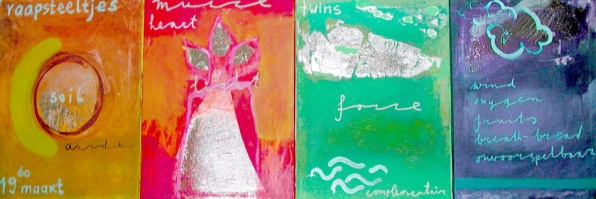 De therapeut is gehouden te handelen conform de wettelijke regelgeving. De rechten en plichten van cliënt en hulpverlener zijn onder meer vastgelegd in de Wet op de Geneeskundige Behandelingsovereenkomst (WGBO) en de Wet kwaliteit, klachten en geschillen zorg (Wkkgz).De therapeut houdt een cliëntendossier bij. De cliënt heeft inzage in het eigen dossier. Het dossier wordt conform de wettelijke bewaartermijn in Total 15 jaar bewaard.De therapeut verplicht zich informatie betreffende de behandeling te verstrekken aan de cliënt in alle fasen van de behandeling. De cliënt verplicht zich middels het intakegesprek relevante informatie aan de therapeut te verstrekken.De therapeut betracht geheimhouding ten aanzien van de door de cliënt verstrekte gegevens die in het dossier worden opgeslagen.De therapeut verplicht zich de cliënt door te verwijzen naar een collega-therapeut of arts indien haar behandeling niet geëigend en/of toereikend is.Beëindiging van de behandeling kan te alle tijde met wederzijds goedvinden geschieden. Indien de hulpvrager voortzetting van de overeenkomst niet langer op prijs stelt of nodig acht, kan hij/zij deze eenzijdig beëindigen. Indien de hulpvrager tegen het advies in van de therapeut de overeenkomst beëindigt, zal de hulpvrager op verzoek van de therapeut een verklaring tekenen waarin hij te kennen geeft dat hij tegen het advies van de therapeutin het onderzoek of de behandeling voortijdig heeft beëindigd. De therpeut kan de overeenkomst slechts eenzijdig onder vermelding van argumenten beëindigen indien rdelijkerwijs niet van hem kan worden verwacht dat hij de overeenkomst voortzet. De therapeut zal in dergelijke situatiehulp en adviezen blijven verlenen, totdat de hulpvrager een overeenkomst met een andere hulpverlener heeft kunnen sluitenDe cliënt gaat akkoord met een tariefstelling van 90 euro voor het intakegesprek en met het bedrag van 60 euro per sessie hierop volgendBetalingswijze van de behandelingen is contant of per bank. Indien de betaling per bank wordt voldaan, verplicht de cliënt om deze binnen 14 dagen na opmaakdatum van de factuur te voldoen.De cliënt verplicht zicheen afspraak tijdig (minimaal 24 uur van te voren) af te zeggen, anders worden de kosten van de gereserveerde tijd in rekening gebracht.Voor klachten over de behandeling kan de cliënt zich in eerste instantie tot de hulpverlener richten, indien deze niet naar bevrediging reageert kan de cliënt zich voor het klachtrecht wenden tot de VBAG (www.VBAG.nl) en voor het tuchtrecht tot de stichting TCZ (www.tcz.nu) Alle eventuele, nadelige gevolgen voortvloeiende uit het achterhouden van informatie aanwezig in het medisch dossier bij de huisarts, zijn voor verantwoordelijkheid en rekening van de cliënt.De cliënt gaat akkoord dat na het stopzetten van de behandeling het dossier wordt vernietigd of op verzoek wordt overgedragen aan cliënt. Bij stoppen van de praktijk door de therapeut wordt het cliëntendossier vernietigd.Ellen Retera VBAG lid nr:2060907	       RBCZregistratienummer: 909586